Hvordan samle materiell fra arbeidsplassen som kan brukes i læringsmappen?Det er viktig å spørre din kontaktperson i bedriften:«Hvilke tekster bruker dere?» «Hvilke tekster er det behov for at de ansatte kjenner til?»Kom med forslag til tekster hvis det er behov:IntranettetUlike skjemaer (for eksempel for avkrysning, egenmeldingsskjema eller avviksskjema)Skilt og tavlerArbeidsinstrukserHMS-instruksRapporterFagtidsskrifterBranninstruksPersonalhåndbokTa deg tid til å observere på arbeidsplassen – hvilke tekster er i bruk?Ta bilder av tekst(oppslag, beskjeder, skilt oss), utstyr og ulike situasjoner(med behov for muntlig kompetanse).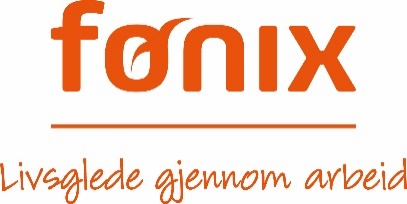 